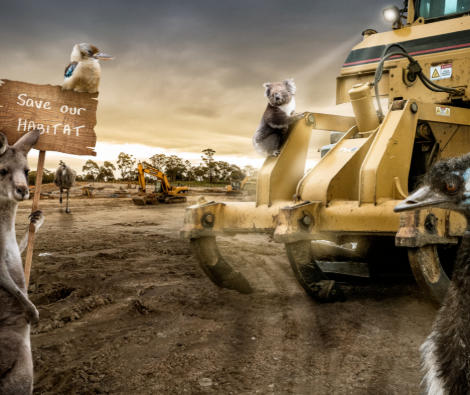 Make sure your writing contains:Make sure your writing contains:Make sure your writing contains:MR INGLEBY’S GROUPMR ATHERTON’S GROUPMR WHALLEY’S GROUPA range of different sentence openers,A wide range of vocabulary – use https://www.wordhippo.com/ to explore synonyms.Different punctuation – can you include an exclamation, command or question?Include appropriate relative clauses to add further detail into your sentences.Write in clear, concise paragraphs. Check your completed writing to ensure capital letters and full stops have been used correctly. Capital letters for the start of sentences and proper nouns.A variety of sentence openers (_ly, _ed and _ing).Appropriate and precise vocabulary (use https://www.wordhippo.com/ to explore synonyms).Noun phrasesCheck your work (capital letters and full stops, spellings and read every sentence to check for missing words).